										Thema  Circus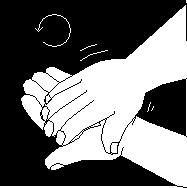 wrijvenWrijven is stevig over iets heen bewegen.